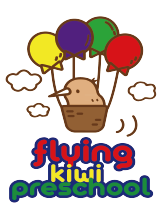 BITING POLICYRATIONALEAt Flying Kiwi Preschool the well-being of all tamariki enrolled is paramount. We also recognise that biting can be a normal part of young  tamariki development. Consistency in  behaviour guidance is essential for reducing the instances of this particular behaviour.TE WHĀRIKIWell-being/ Mana atua - Goal 3: Tamariki experience an environment where they are kept safe from harm.Communication/ Mana  reo -  Goal 2: Tamariki  experience an environment where they develop verbal communication skills for a range of  purposes.Licensing Criteria for Early Childhood Education & Care Services 2008Curriculum: Children as LearnersC10: The service curriculum supports children's developing social competence and understanding of appropriate behaviour.Curriculum: Working with OthersC11:   Positive steps  are  taken  to  respect  and  acknowledge  the  aspirations  held  by parents  and  whānau  for  their  children.C12:    Regular  opportunities  (formal  and  informal) are provided  for  parents to communicate  with adults  providing  education  and  care  about  their  child,  share specific  evidence  of  the child's  learning; and  be  involved  in  decision-making concerning their child's learning.PROCEDURESThe  curriculum  and kaiako will  support tamariki to  develop  social  competence  and understanding of  appropriate behaviour around biting.Kaiako will ensure positive steps are taken to respect and acknowledge the aspirations held by mātua and whānau for their tamariki and how they can support their tamariki during this time of development and learning.Kaiako will regularly offer opportunities (formally and  informally) with  mātua  to communicate about their tamariki, share specific evidence, concerns, and progress of specific behaviour guidance strategies in place. Specific time will be made for mātua  wishing to discuss issues with kaiako in more depth.Mātua will be informed if   their tamaiti has bitten or was bitten.When a tamaiki is constantly biting, a specific behaviour guidance plan will be written by the kaiako and discussed with the mātua. Kaiako will try to recognise triggers and prevent occurrences of biting, to reduce harm to others and help tamariki learn more positive strategies for social engagement.Kaiako will NOT give out the name of  any other tamaiki  involved.When a tamaiki bites, our Behaviour Guidance Policy is followed. Kaiako attention is mainly focused on the tamaiti who has been bitten, in caring for them and ensuring  they feel better.Kaiako will support tamariki who have been bitten. For instance, supporting them in developing strategies to  protect  themselves  from  harm and being bitten again.An explanation is given to the tamaiti who has bitten that such behaviour is not  acceptable. They are encouraged to use words and/or gentle hands to communicate their  feelings.All kaiako, both permanent and casual, will be made aware of   behaviour guidance procedures for biting.Much  has  been  written  on  the  subject  of biting  in  early  childhood.  Written information will be made available to mātua who are concerned.Mātua will be reassured that biting is a normal behaviour in young tamariki and everything is being done to reduce the instances of biting within the centre.Kaiako will give informal feedback to any concerned mātua regarding the progress of    specific behaviour guidance strategies in place. Specific time will be made for mātua wishing to discuss issues with kaiako in more depth.Tamariki who bite will not be excluded from our programme.If  the specific behaviour guidance plan written by Flying Kiwi Preschool kaiako fails to reduce the instances of biting, external support will be sought from specialist education services.LINKS TO:Behaviour   Guidance   PolicyDate approved: Review date: 